                                           ФРАЗЕОЛОГИЯ                                                                 Тестовое задание.                                                                   ВАРИАНТ I1. Укажите неверное утверждение:а) фразеологизмы — свободные сочетания слов;б) существуют фразеологизмы-синонимы;            в) к фразеологизмам можно отнести также и пословицы;            г) в предложении фразеологизмы являются одним членом предложения.2. Найдите предложения, в которых встречаются несвободные словосочетания.А. Все заботы в семье лежали на плечах Гаврика (В. Катаев).Б. Я перемахнул через забор в какой-то сад (В. Пье-Цух).В. Игрушкой золотой он блещет на стене (М. Лермонтов).Г. Она знала, что старуху ждут со дня на день (Л. Толстой).Д. Отец мой редко бывал в хорошем расположении духа (А. Герцен).Е. Хан, строивший крепость, думал только о собственном благе (П. Лукиницкий).3. Укажите фразеологизмы — синонимы к словосочетанию очень любить:а) как свои пять пальцев;б) яблоку негде упасть;в) души не чаять;г) проще пареной репы;д) носить на руках;е) положа руку на сердце.4. Найдите синонимические фразеологизмы:а) во что бы то ни стало;б) игра не стоит свеч;в) ни слуху ни духу;г) хоть караул кричи;д) себе дороже;е) хоть волком вой;ж) кровь из носу;з) как в воду канул.5. Найдите антонимические фразеологизмы:а) душа в душу;б) засучив рукава;в) играть на руку;г) положа руку на сердце;д) вставлять палки в колеса;е) кривить душой;ж) как кошка с собакой;з) через пень колоду.6. Разбор предложения по членам   Незачем валить с больной головы на здоровую.                                                            ФРАЗЕОЛОГИЯ                                                                                     ВАРИАНТ II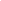 1. Укажите неверное утверждение:а) фразеологизмы придают речи живость и образность;б) смысл фразеологизма нельзя выразить одним словом;в) существуют фразеологизмы-антонимы;г) к фразеологическим оборотам можно отнести и поговорки.2. Найдите предложения, в которых встречаются несвободные словосочетания.А. Чуть стелется туман над золотистой нивой (К. Фофанов).Б. И веют древними поверьями ее упругие шелка (А. Блок).В. С часу на час Сергей ожидал телеграммы (А. Гайдар).Г. Он всю литературу как свои пять пальцев знает (Б. Лавренев).Д. Симонов в виде шутки хлопал меня по плечу (В. Гиляровский).Е. Но и такая цена была мне не по карману (С. Маршак).3. Укажите фразеологизмы — синонимы к словосочетанию очень быстро:а) как с гуся вода;б) хоть пруд пруди;в) пуд соли съесть;г) сломя голову;д) вытягиваться в струнку;е) во весь дух.4. Найдите синонимические фразеологизмы:а) волосы дыбом;б) два сапога пара;в) ум за разум заходит;г) испустить дух;д) протянуть ноги;е) кровь стынет в жилах;ж) голова идет кругом;з) одним миром мазаны.5. Найдите антонимические фразеологизмы:а) семи пядей во лбу;б) дойная корова;в) китайская грамота;г) заячья душа;д) проще пареной репы;е) не робкого десятка;ж) олух царя небесного;з) черная дыра.6. Разбор предложения по членам.   Скрепя сердце пришлось дать согласие.